Реализация образовательных программ дошкольного образованияВоспитательно - образовательный процесс в нашем детском саду осуществляется по программе дошкольного образования  «От рождения до школы» под ред. Н.Е. Вераксы, Т.С. Комаровой, М.А. Васильевой. Приоритетной  задачей которой, является обеспечение всестороннего развития ребенка в дошкольный период: интеллектуального, физического, эмоционального, нравственного, социально — личностного через соответственную его возрасту развивающую среду.А так-же реализуются дополнительные программы:  «Основы  безопасности  жизнедеятельности  детей» под  редакцией  Н.М.Авдеевой, О.Л.Князевой,  Р.Б.Стеркиной.«Здоровье» под  редакцией В.Г.  Алямовской.«Юный  эколог» под  редакцией С.Н.  Николаевой.Педагогический процесс организован с учетом здоровья детей, гибкого режима дня (особенно в период адаптации ребёнка к условиям ДОУ),  изучения интересов каждого ребенка, использование психических разгрузок. Наша задача- создание условий развития ребенка, открывающих возможности для его позитивной социализации, его личностного развития, развития инициативы и творческих способностей на основе сотрудничества со взрослыми и сверстниками и соответствующим возрасту видам деятельности, на создание развивающей образовательной среды, которая представляет собой систему условий социализации и индивидуализации детей.Образовательная работа в группе осуществляется по следующим образовательным областям:социально-коммуникативное развитие;познавательное развитие;речевое развитие;художественно-эстетическое развитие;физическое развитие;Организация образовательного пространства и разнообразие материалов в группе  обеспечивают:игровую, познавательную, исследовательскую и творческую активность всех воспитанников, экспериментирование с доступными детям материалами (в том числе с песком и водой);                                                                                                                         двигательную активность, в том числе развитие крупной и мелкой моторики, участие в подвижных играх и соревнованиях;эмоциональное благополучие детей во взаимодействии с предметно-пространственным окружением;возможность самовыражения детей.Образовательная область «Социально-коммуникативное развитие»Зонтик для игры «Солнышко и дождик»Цели: вызвать радость от общения и игры, вызывать детей на тактильный контакт, учить играть вместе е мешая друг- другу.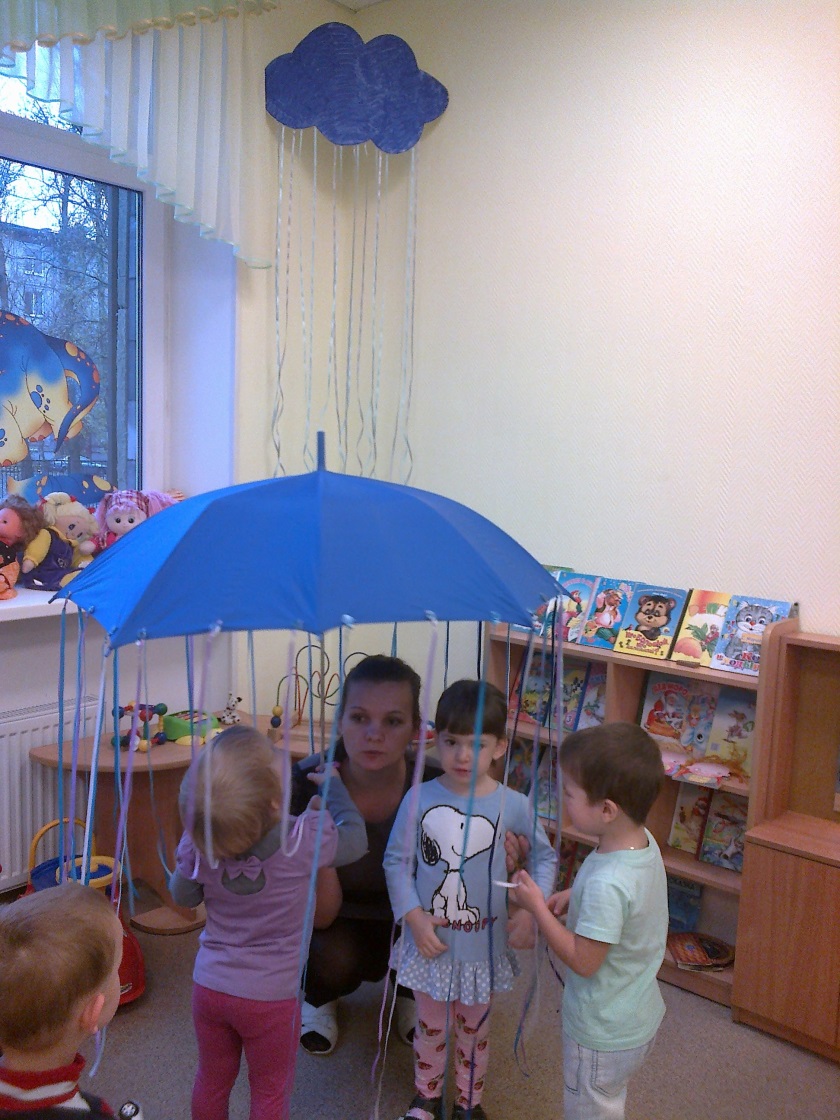 Образовательная область -«Познавательное развитие»В группах раннего возраста не разрешается использовать аквариум с живыми рыбками, поэтому возникла мысль о создании наглядного пособия - «Аквариум»Цели: расширить представления воспитанников о рыбках, вызвать положительные эмоции.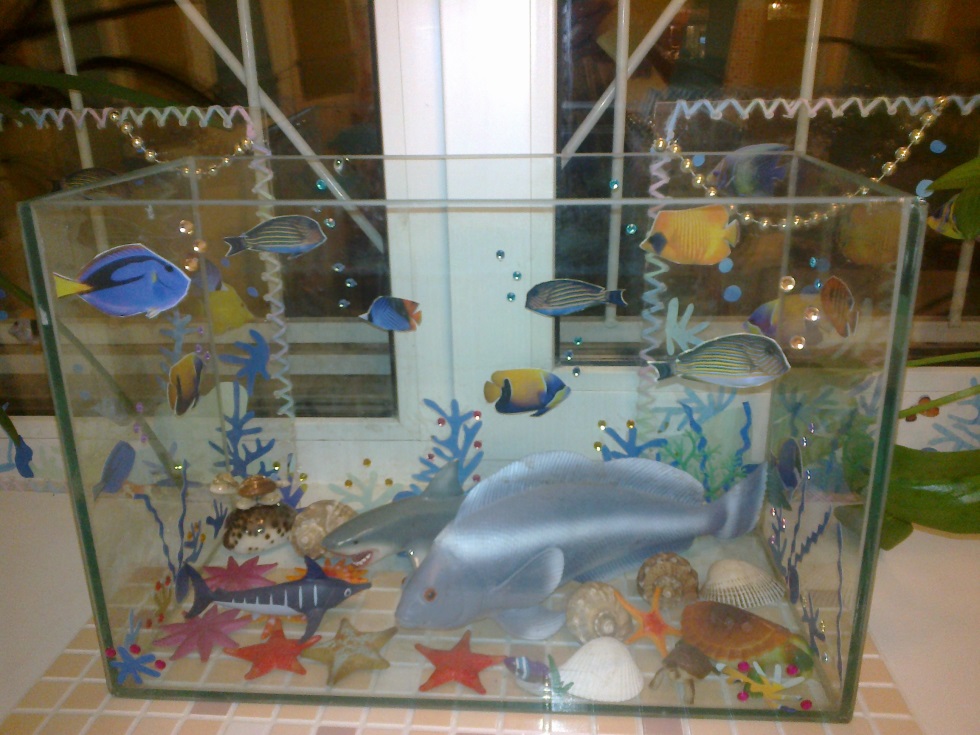 Пособие для игр с водой.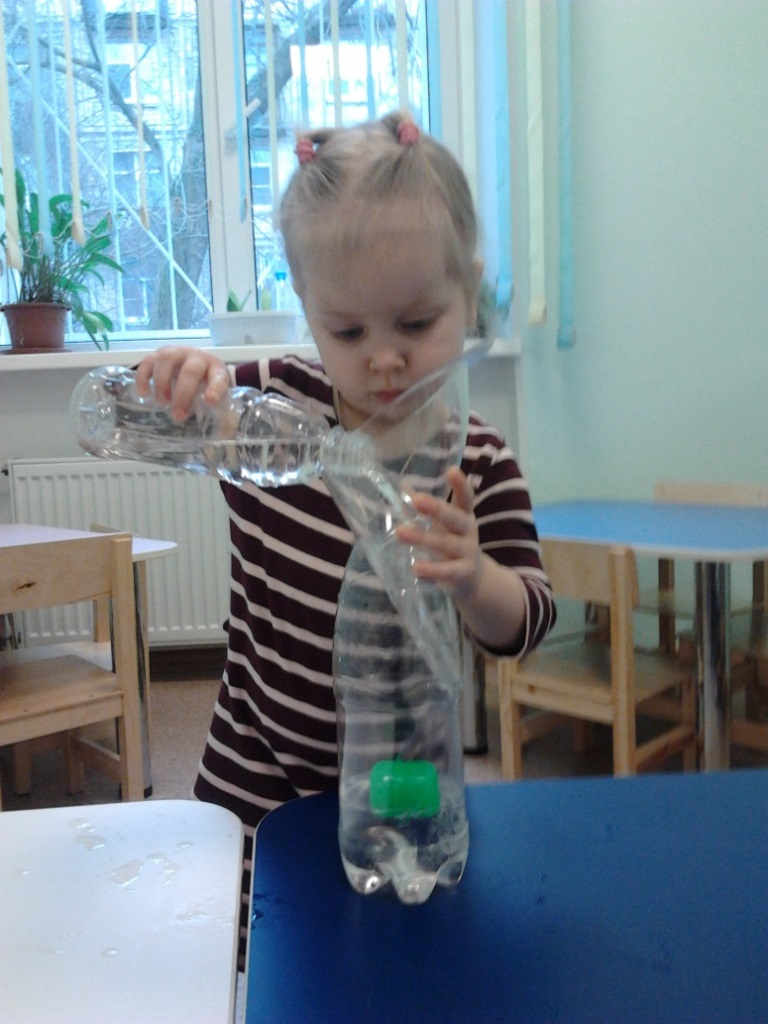 Цели: развивать исследовательское умение, логическое мышление. Наглядно показать, что вода льётся.Образовательная область «Речевое развитие»Пособие для дыхательной гимнастики«Пёрышки»Цель: развитие речевого дыхания.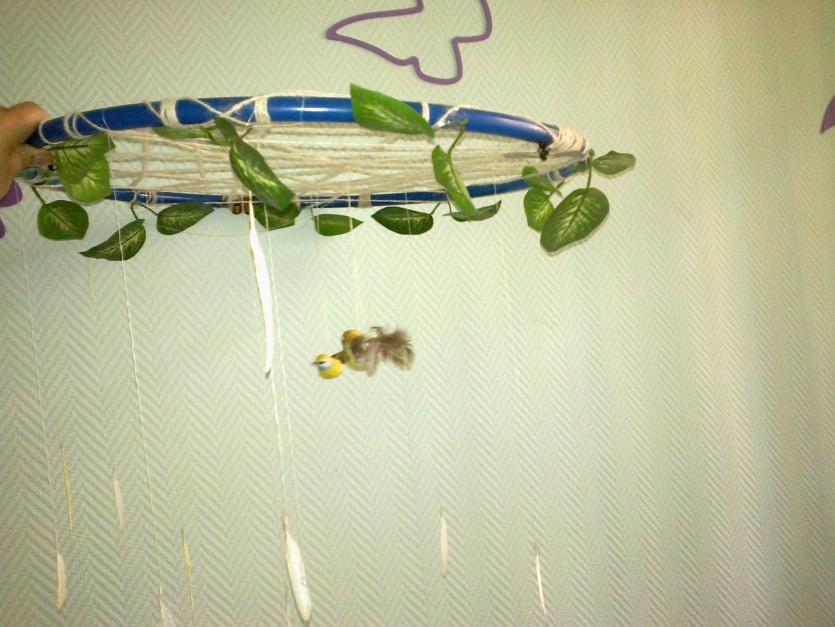 Образовательная область «Физическое здоровье»«Дорожка здоровья»Цели: закаливание, профилактика плоскостопия.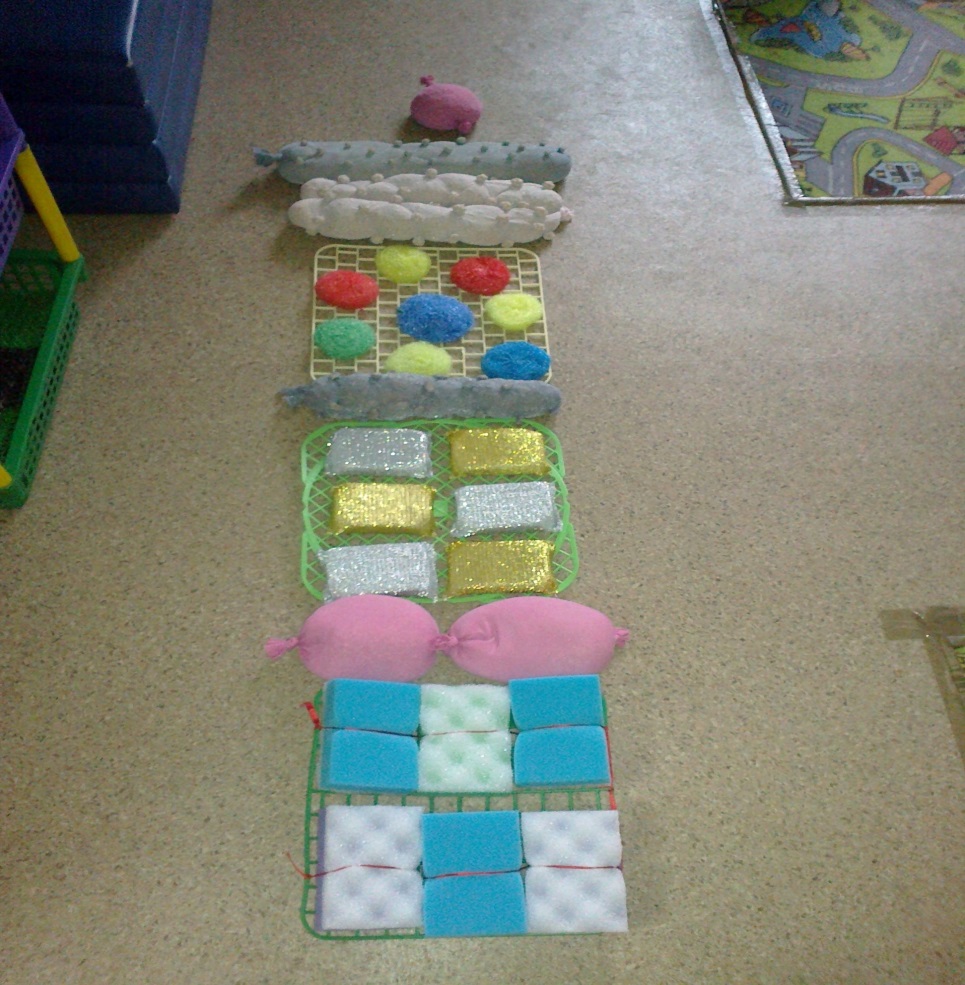 Образовательная область «Художественно-эстетическое развитие»Подготовка к атрибутов для НОД по рисованию с использованием технологии «нетрадиционные техники рисования». (рисование штампом «Листочки»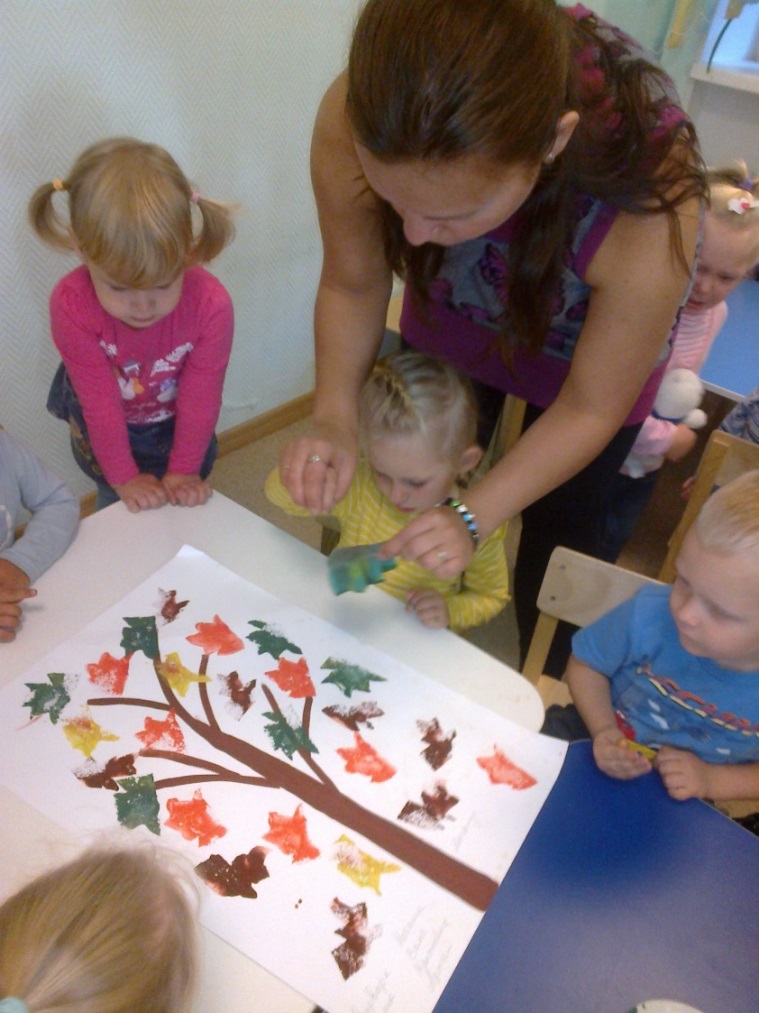 Цели: создать условия для занятий художественной деятельностью, разнообразить творчество воспитанников, развивать мелкую моторику рук.Изготовление ободков для театрализации сказки «Теремок»                                                       Цель: вовлечь детей  в театрализацию, вызвать положительные эмоции, желание проговаривать реплики.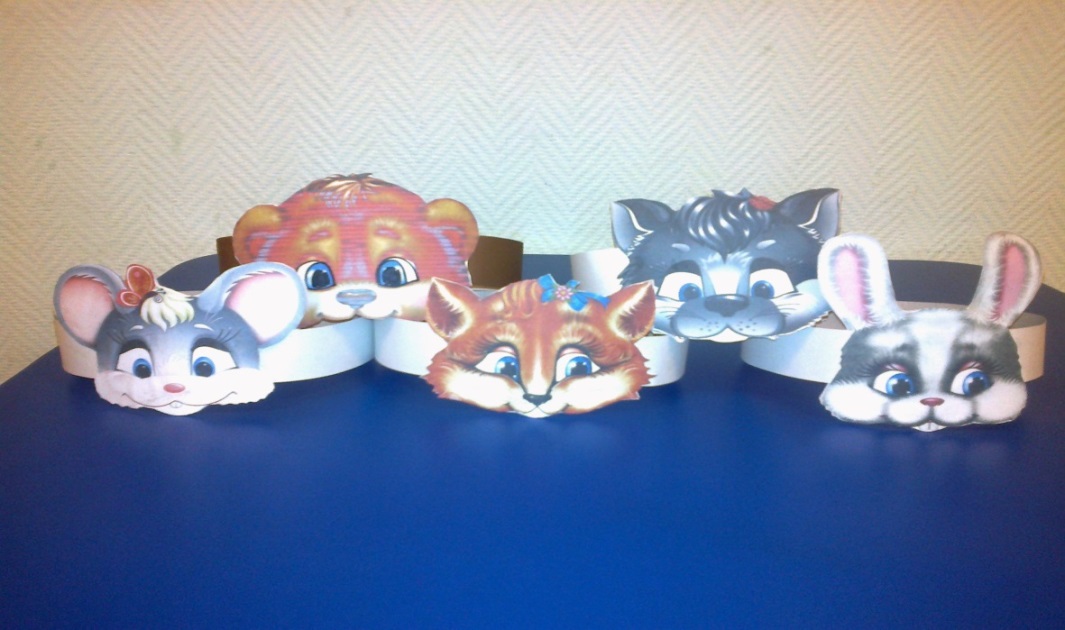 Создание комфортной развивающей среды на участке ДОУ«Пчёлки»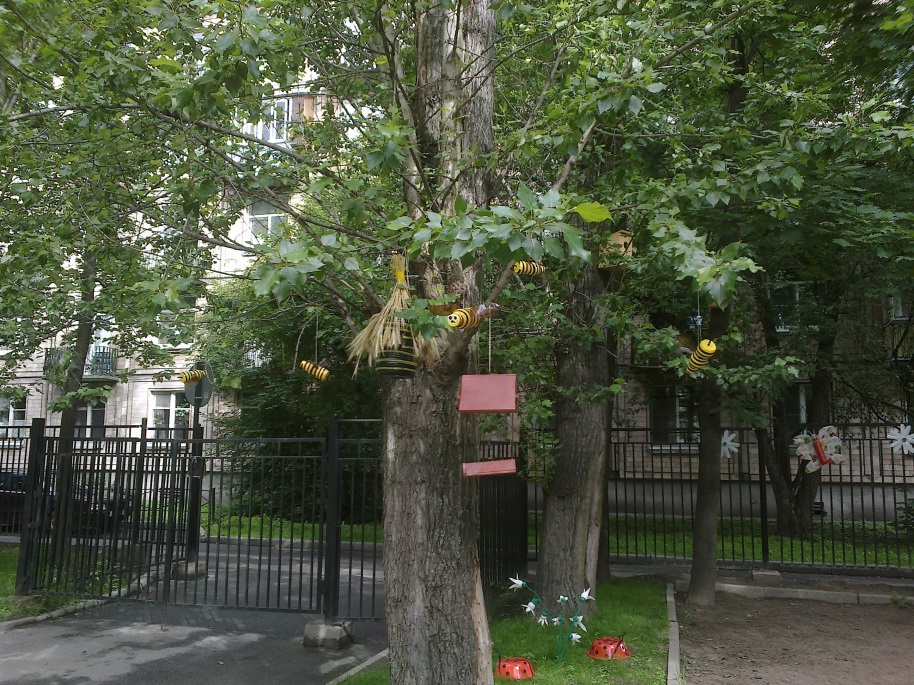 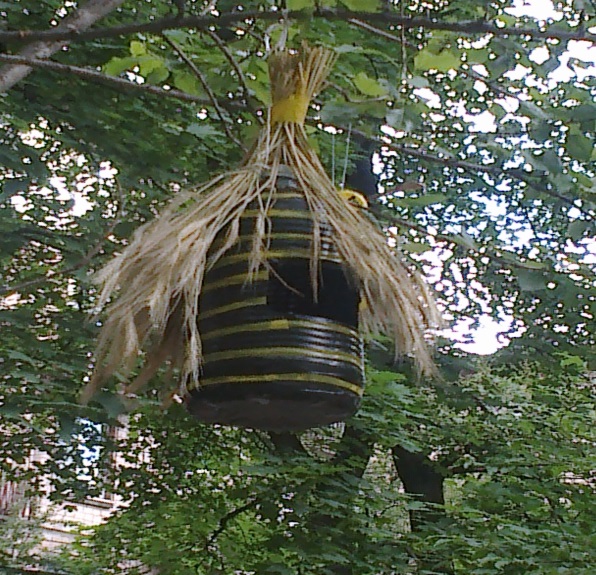 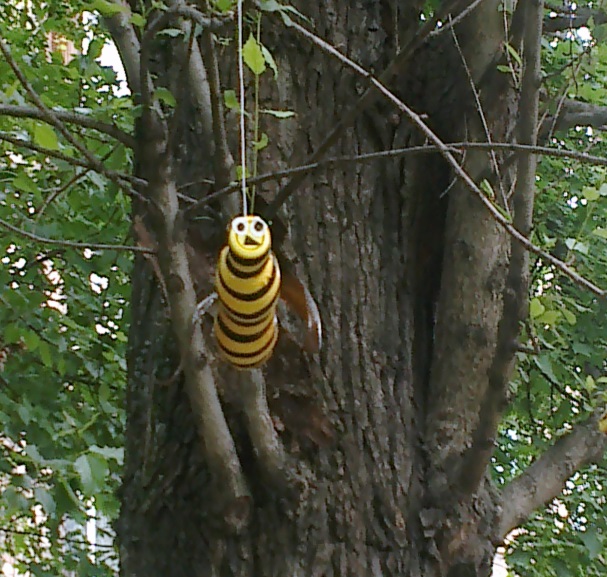 «Гусеницы»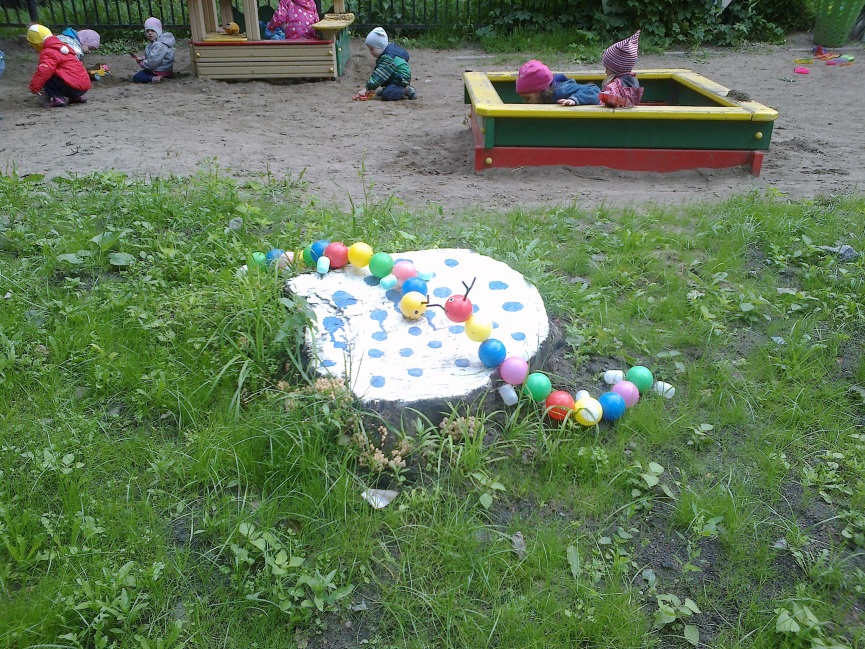 